Odabrani obvezni udžbenici i pripadajuća dopunska nastavna sredstvaOSNOVNA ŠKOLA ODRA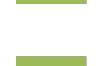 14. RAZRED OSNOVNE ŠKOLE4. RAZRED OSNOVNE ŠKOLEREDOVNI PROGRAMREDOVNI PROGRAMREDOVNI PROGRAMREDOVNI PROGRAMREDOVNI PROGRAMNAZIV UDŽBENIKAAUTORIVRSTA IZDANJANAKLADNIKCIJENAPRIRODA I DRUŠTVOPRIRODA I DRUŠTVONAŠ SVIJET 4 : udžbenik prirode i društva s višemedijskim nastavnimmaterijalimaNAŠ SVIJET 4 : udžbenik prirode i društva s višemedijskim nastavnimmaterijalimaTamara Kisovar Ivanda, Alena Letina, IvoNejašmić, Ivan De Zan , Božena VranješTamara Kisovar Ivanda, Alena Letina, IvoNejašmić, Ivan De Zan , Božena VranješUdžbenikUdžbenikŠK ŠK 60,0060,00NAŠ SVIJET 4 : udžbenik prirode i društva s višemedijskim nastavnimmaterijalimaNAŠ SVIJET 4 : udžbenik prirode i društva s višemedijskim nastavnimmaterijalimaTamara Kisovar Ivanda, Alena Letina, IvoNejašmić, Ivan De Zan , Božena VranješTamara Kisovar Ivanda, Alena Letina, IvoNejašmić, Ivan De Zan , Božena VranješUdžbenikUdžbenikŠK ŠK 60,0060,00NAŠ SVIJET 4 : udžbenik prirode i društva s višemedijskim nastavnimmaterijalimaNAŠ SVIJET 4 : udžbenik prirode i društva s višemedijskim nastavnimmaterijalimaGLAZBENA KULTURAGLAZBENA KULTURAGLAZBENA ČETVRTICA : udžbenik glazbene kulture s 3 CD-aGLAZBENA ČETVRTICA : udžbenik glazbene kulture s 3 CD-aJelena Sikirica, Snježana Stojaković, AnaJelena Sikirica, Snježana Stojaković, AnaUdžbenikUdžbenikPROFILPROFIL55,0055,00GLAZBENA ČETVRTICA : udžbenik glazbene kulture s 3 CD-aGLAZBENA ČETVRTICA : udžbenik glazbene kulture s 3 CD-aMiljakMiljakUdžbenikUdžbenikPROFILPROFIL55,0055,00GLAZBENA ČETVRTICA : udžbenik glazbene kulture s 3 CD-aGLAZBENA ČETVRTICA : udžbenik glazbene kulture s 3 CD-aMiljakMiljakKATOLIČKI VJERONAUKKATOLIČKI VJERONAUKNA PUTU VJERE : udžbenik za katolički vjeronaukNA PUTU VJERE : udžbenik za katolički vjeronaukIvica Pažin i Ante PavlovićIvica Pažin i Ante PavlovićUdžbenikUdžbenikKSKS59,0059,00NA PUTU VJERE : udžbenik za katolički vjeronaukNA PUTU VJERE : udžbenik za katolički vjeronaukIvica Pažin i Ante PavlovićIvica Pažin i Ante PavlovićUdžbenikUdžbenikKSKS59,0059,00NA PUTU VJERE : udžbenik za katolički vjeronaukNA PUTU VJERE : udžbenik za katolički vjeronaukIvica Pažin i Ante PavlovićIvica Pažin i Ante PavlovićUdžbenikUdžbenikKSKSNA PUTU VJERE : udžbenik za katolički vjeronaukNA PUTU VJERE : udžbenik za katolički vjeronaukIvica Pažin i Ante PavlovićIvica Pažin i Ante PavlovićUdžbenikUdžbenikKSKS